Проект «Безопасная дорога»по теме «Формирование у дошкольников навыков безопасного поведения через ознакомление с правилами дорожного движения»Тип: творческо-информационныйВид: познавательно-игровойПродолжительность проекта: долгосрочный (сентябрь 2012 г. – май 2013г.)Возраст участников проекта: 2 младшая группаПартнёры: воспитатели, родителиХарактер контакта: взаимодействие в рамках одной группы.Форма работы: групповая, фронтальная.Создание проблемы:Внимателен ли ребенок на улице? Знает ли он правила поведения на улице, в транспорте? Умеет ли ребенок быть осторожным и осмотрительным?Актуальность проекта:У детей дошкольного возраста отсутствует та защитная психологическая реакция на дорожную обстановку, которая свойственна взрослым. Их жажда знаний, желание постоянно открывать что-то новое часто ставит ребенка перед реальными опасностями, в частности и на улицах.Цель проекта:Формирование у детей навыков осознанного безопасного поведения на улице.Задачи проекта:1. Усвоение дошкольниками первоначальных знаний о правилах безопасного поведения на улице.2. Выработать навыки сознательного отношения к соблюдению правил безопасного движения.3. Закрепить знания о работе светофора.Ожидаемый результат:создание оригинальной активизирующей предметной среды в группе;расширение кругозора воспитанников;повышение культуры поведения детей на улице;вовлечение родителей в педагогический процесс, помощь в формировании правильного отношения родителей к развитию своего ребёнка, укрепление заинтересованности родителей в сотрудничестве с детским садом.Этапы реализации проекта: 1 этап – подготовительный  (подбор методической литературы, дидактических, сюжетно-ролевых игр, игровых заданий, музыкальных произведений)2 этап – основной  (проведение комплекса мероприятий) 3 этап – заключительный (развлечение «Светофор»)                                План  реализации проектаРезультативность проекта:1. Дети познакомились со значениями слов: дорога, тротуар, 2. Закрепили у детей представление о различных видах транспорта.3. Активизировали знания родителей об особенностях обучения детей правилам безопасного поведения на улицах, в транспорте.5. Сформировали готовность родителей к сотрудничеству с педагогами сада по проблемам развития у детей навыков безопасного поведения.Результаты диагностики:Перспектива:Разработать проект «Безопасная дорога» для детей среднего дошкольного возраста.Составить план мероприятий по правилам дорожного движения для детей среднего  дошкольного возраста.Реализация проектаНепосредственно образовательная деятельность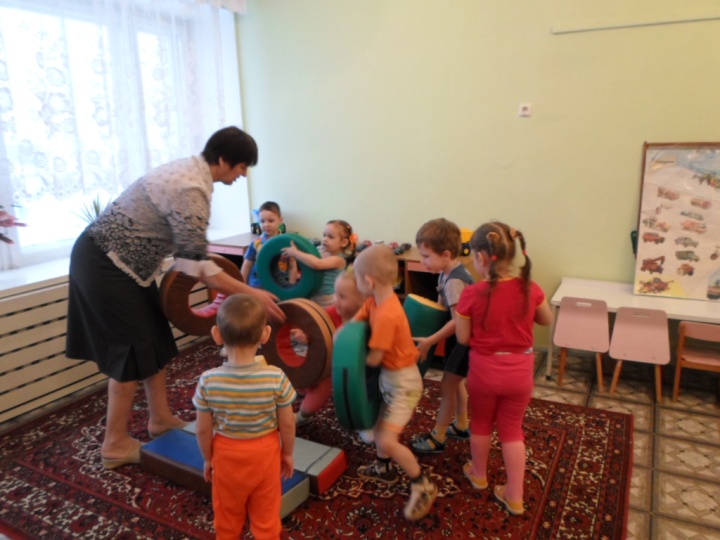 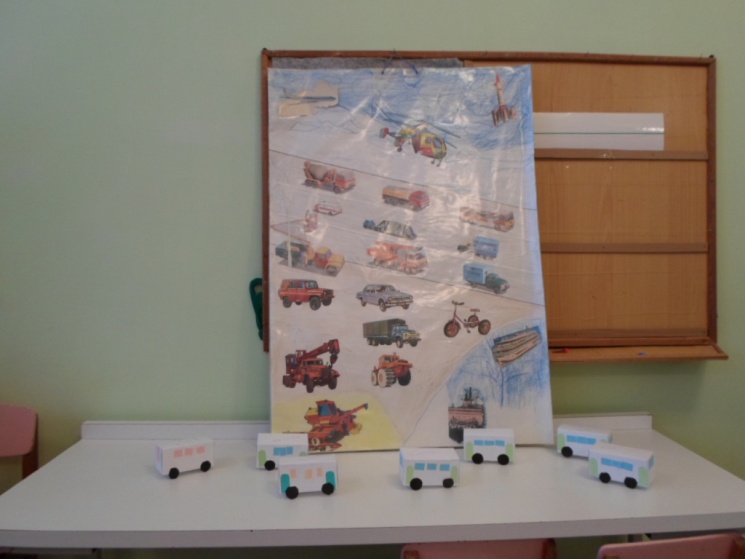 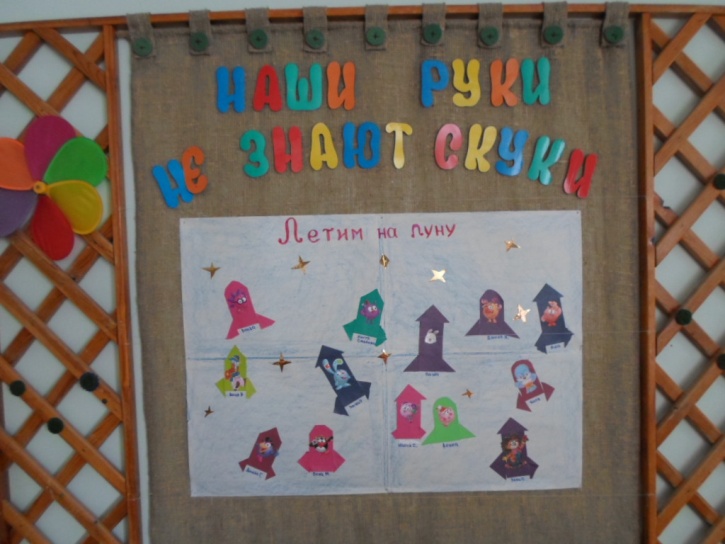 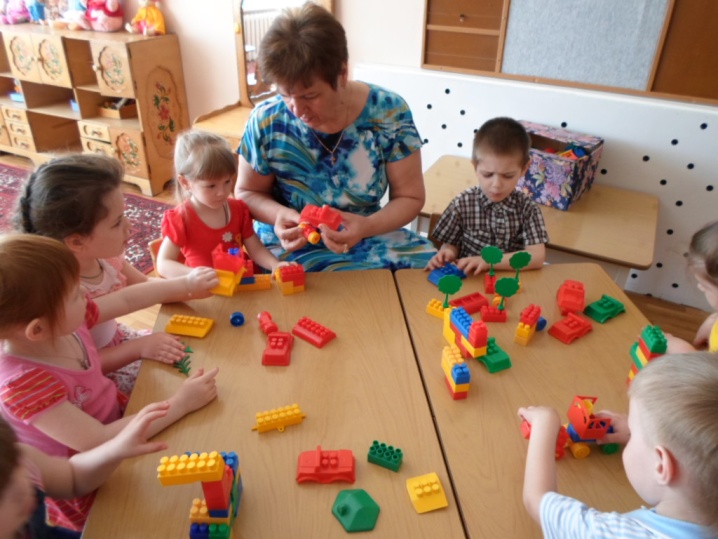 Игровая деятельность 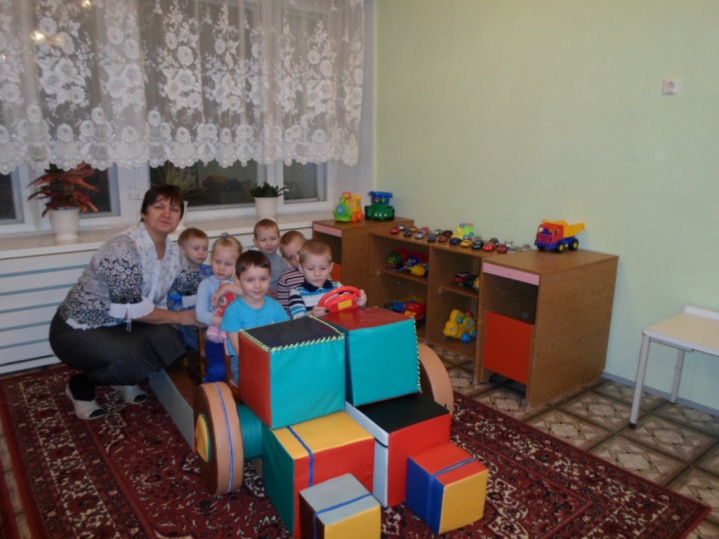 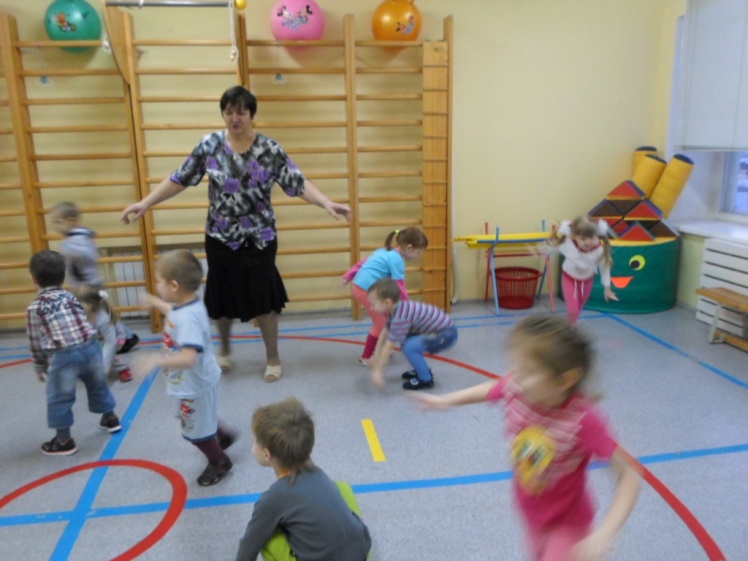 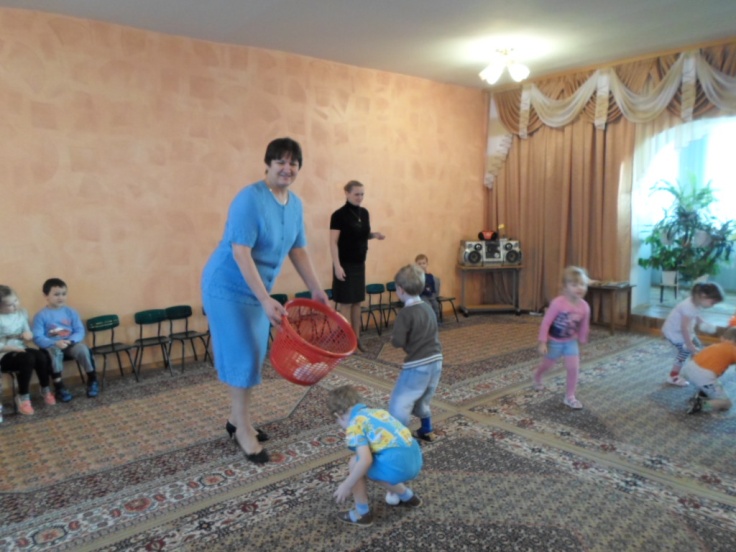 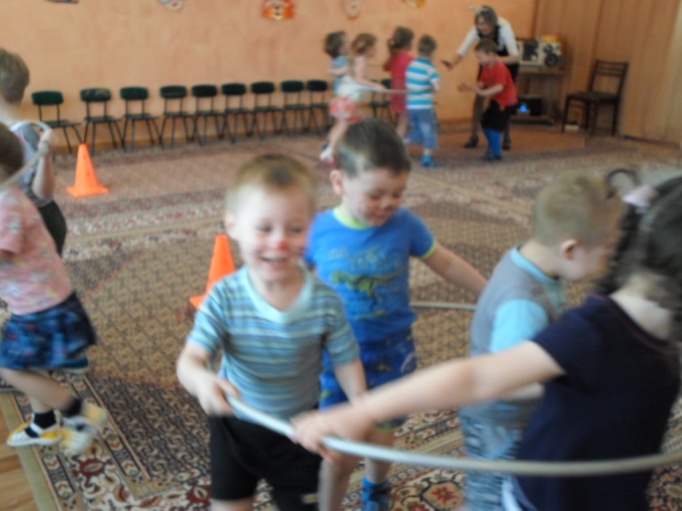 Развлечения 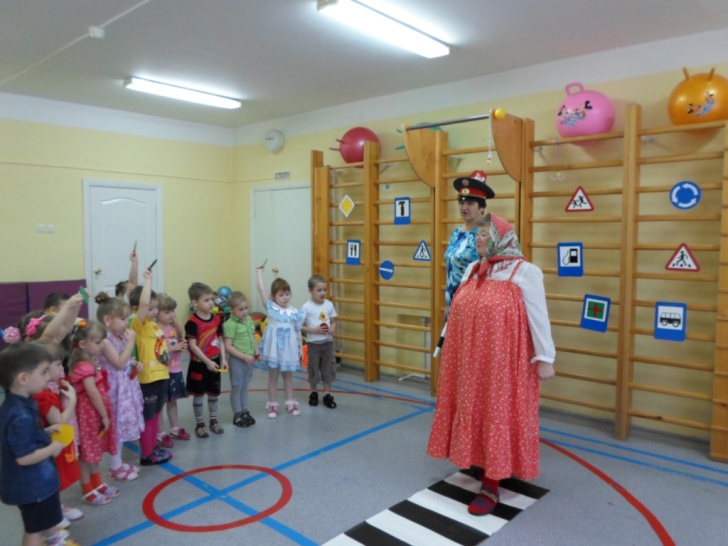 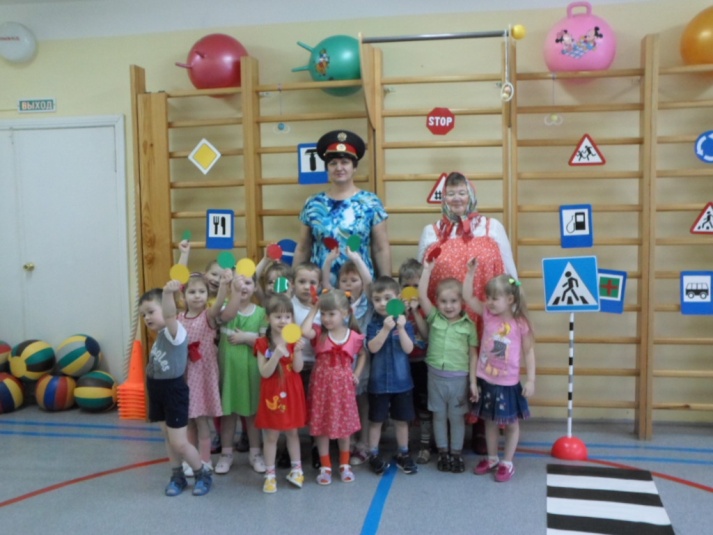 Экскурсии 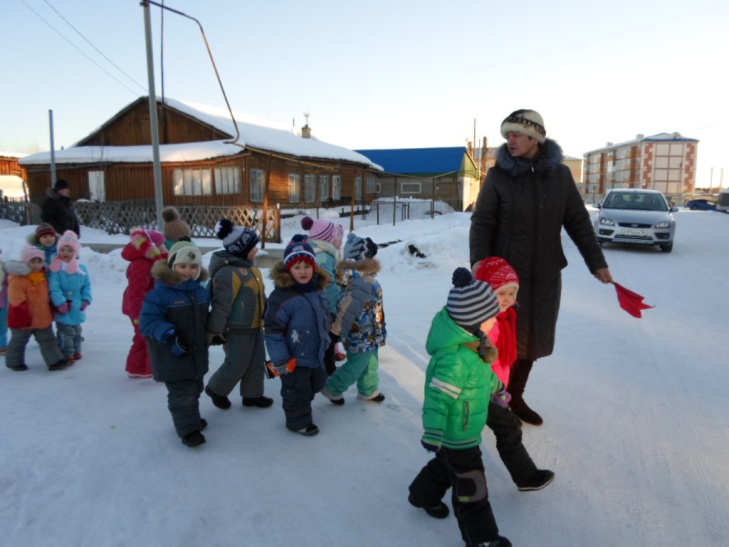 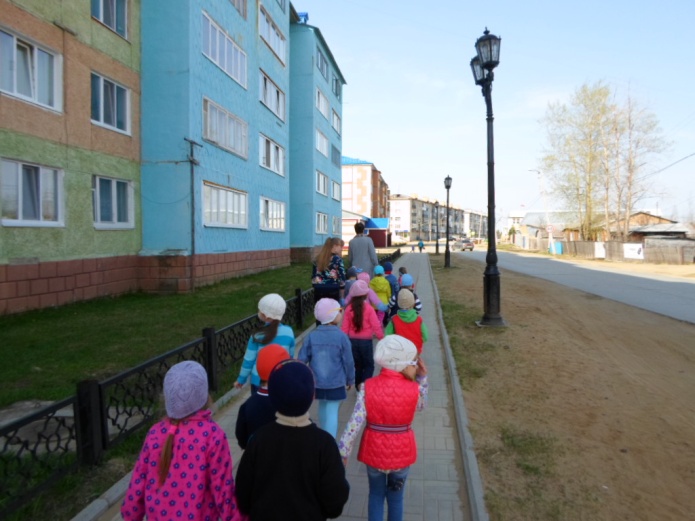 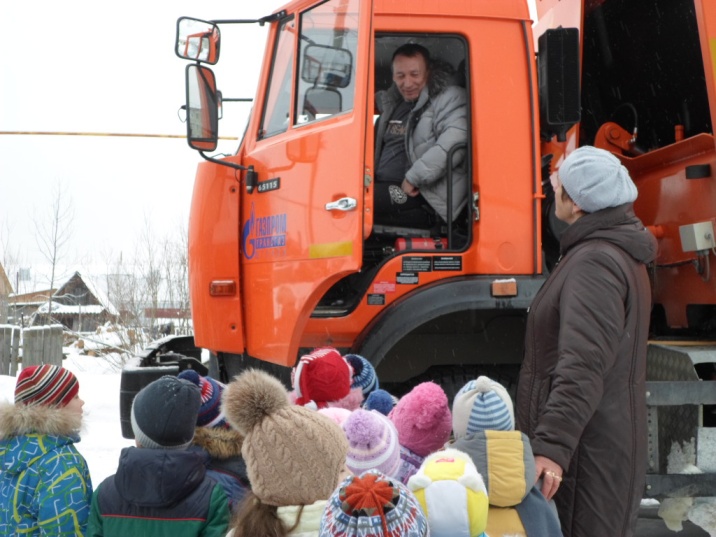 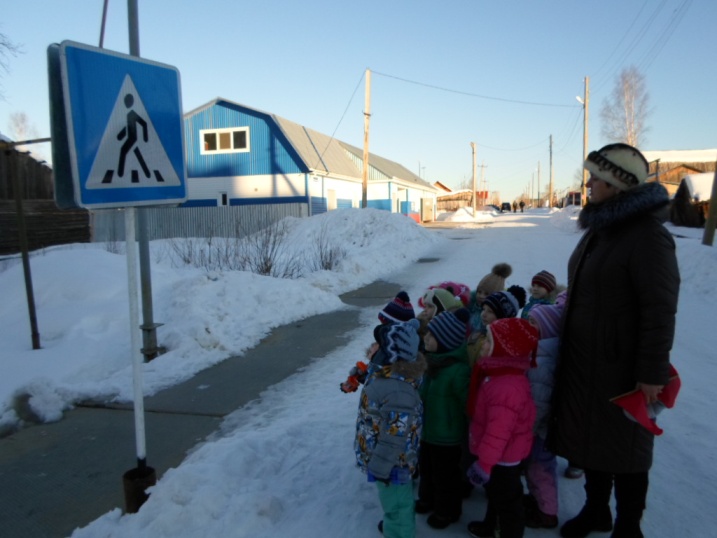 Работа с родителями 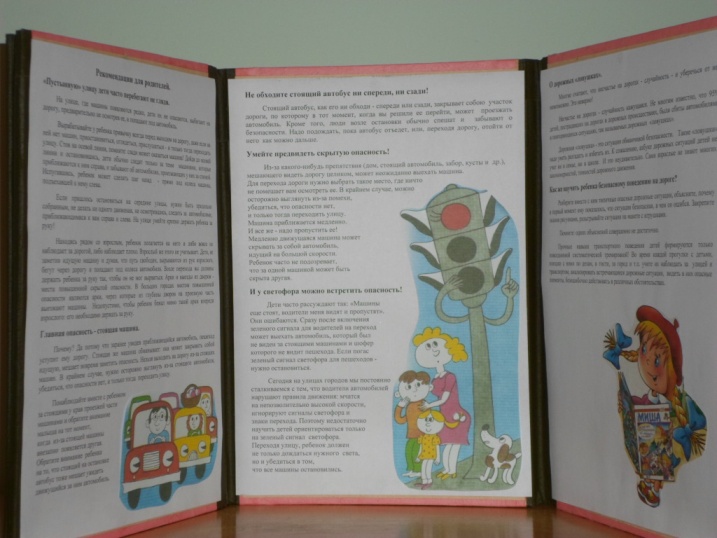 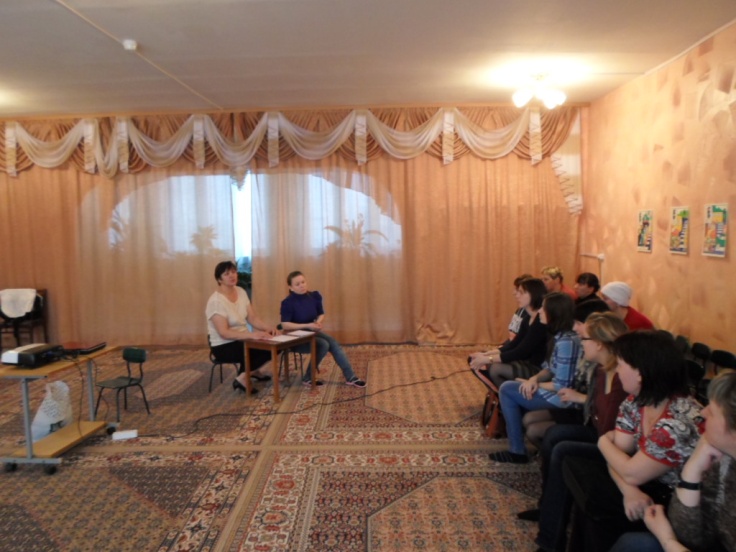 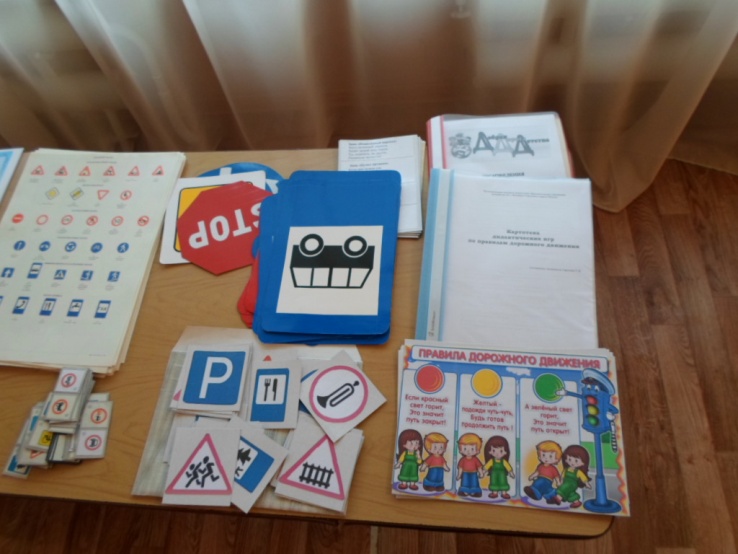 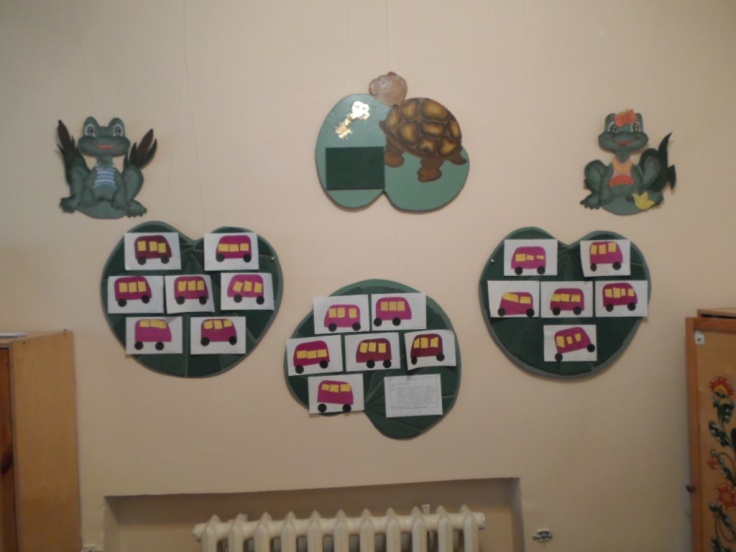 Разделы проектаВиды деятельности воспитателяВиды деятельности детейХудожественно-речевая деятельностьЧтение художественной литературы:В.Лебедев-Кумач «Про умных зверюшек»          А.Северный «Светофор»   С.Михалков «Бездельник - светофор» Разучивание стихов,  загадок, песен.Беседы: «Грузовые машины» «Мы - пассажиры»«Мы знакомимся с улицей»«Где едут машины и ходят пешеходы»Рассматривание картин, наблюдения на экскурсиях, беседы, разучивание стихотворений, чтение сказок и рассказовИгровая деятельность1.Машины грузовые2. Машины легковые3. Автобус4. ГаражЦель: Учить детей играть машинками, грузить кубики и перевозить их, строить гараж.Продуктивная деятельностьРисование:  «Колеса автомобиля»  Аппликация: «Светофорчик» «Мой дом».Цель: Учить детей располагать сюжет на листе бумаги, рисовать известные объекты, разукрашивать.Развлечение«Светофор»Работа с родителямиАнкетирование: «Я и мой ребёнок на улице города»Папки-передвижки о безопасности дошкольников на дорогах.Буклет «Обучайте детей правилам дорожного движения», «Перевозка детей»,«Безопасность зимой»Консультации